成交产品分项表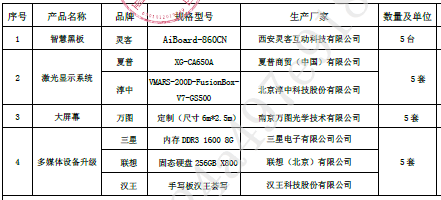 